ACORD PARENTAL  pentru copiii care participă individual la Tabăra Happy FacesNumele copilului  						Data nașteriiPărintele/Tutorele legalAdresă:								Cod poștal Telefon (disponibil în timpul zilei):Telefon (disponibil seara): Mobil: 						e-mail: 
Copilul dumneavoastră suferă de vreo problemă medicală sau alergie pe care personalul taberei ar trebuisă sa o ia la cunoștință (incluzând orice tip de medicație care trebuie administrată pe perioada taberei)?Vă rugăm să ne dati detalii despre medicația care trebuie administrată:Date de contact în caz de urgență: (dacă diferă de cele anterior completate)
Nume: Număr de telefonRelația cu copilul
ACORD (vă rugăm să citiți cu atenție)Sunt de acord ca fiul/fiica mea să participe la activitățile prezente în programul taberei Happy Faces inclusiv, fără nici o excepție, înot supravegheat de către salvamari, jocuri de echipă, excursii in locatii cu atracții turistice locale și ateliere supravegheate de instructori calificați, în cazul în care nu am specificat altfel. Sunt conștient/ă de riscurile pe care aceste activități le pot reprezenta pentru mine/ copilul meu.Declar cu certitudine că fiul/fiica mea nu suferă de nicio altă problemă medicală, decât cele mai sus menționate.Sunt de acord ca fiul/fiica mea să călătorească cu orice mijloc de transport public, minibus sau vehicul cu motor pus la dispoziție de tabăra Happy Faces/personalul Terra Mythica, pentru deplasarea către orice eveniment prezent în program.Sunt conștient/ă că activitățile organizate detabăra Happy Faces/Terra Mythica includ colectarea de materiale fotografice și video în care copilul meu poate apărea. Sunt conștient/ă că aceste materiale foto video vor fi expuse la final și vor fi parte din viitoarele demersuri Happy Faces pentru promovare.Fiind conștient/ă de riscurile participării mele sau permiterii copilului meu să participe la programul taberei, sunt de acord să declar tabăra Happy Faces, precum și întreg personalul său, incluzând fondatorul, colaboratorii și partenerii, directorii, funcționarii, angajații, agenții, afiliații, voluntarii precum și personalul medical ca nefiind responsabili și răspunzători de nicio accidentare, de orice natură, care ar putea rezulta în urma participării mele sau a copilului meu la tabăra Happy Faces, precum și în urma drumului către și dinspre tabăra Happy Faces. Sunt de acord să despăgubesc și să declar tabăra Happy Faces și personalul acesteia, precum și ceilalți copii participanți ca nefiind răspunzători de nicio paguba cauzată, în mod intenționat sau nu, de mine sau de copilul meu.Sunt conștient/ă că posesia și consumul de băuturi alcoolice, țigări sau droguri este strict interzisă. Sunt conștient/ă că posesia oricărei arme (arme de foc, cuțite, explozibil, etc.) este strict interzisă pe proprietatea taberei. Dacă oricare dintre aceste elemente interzise vor fi găsite asupra copilului meu, sunt conștient/ă că acestea vor fi confiscate și reținute de personal pe toată durata taberei.Sunt conștient/ă că în timpul tuturor activităților desfășurate în tabăra Happy Faces pe timpul zilei, telefoanele mobile sunt strict interzise și sunt de acord ca telefonul copilului meu să fie temporar confiscat de către personalul taberei dacă acesta îl va folosi în perioada anterior specifiată, după ce a primit (1)informații clare cu privire la faptul că utilizarea telefonului mobil în timpul activităților este strict interzisăși (2) un avertisment clar de la personalul taberei.Sunt conștient/ă că,în cazul în care fiul/fiica mea prezintă un comportament care nu este în conformitate cu Valorile taberei sau care nu respectă normele și regulile, așa cum sunt enunțate în Regulamentul taberei, precum și dacă el/ea se comportă într-o manieră considerată inadecvată de către personalul taberei, el/ea va fi subiectul unei atente evaluări care poate rezulta în modificare aperioadei de participare la tabăra Happy Faces prin scurtarea acesteia. 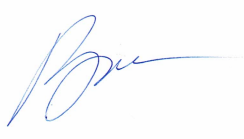 Semnat :  DalinaBorcan, DirectorultabereiSemnătura părintelui /tutore lui legal Data